			Dokumentnamn	Nr	Sidnr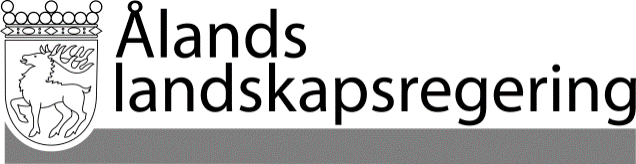 		199 F1	1 (1)	Datum	Dnr	29.10.2020	ÅLR 2020/7013	Ålands LagtingHänvisningKontaktpersonÄrendeFÖRSLAG TILL ÅLANDS BUDGET FÖR ÅR 2021För att behandlas i den ordning lagtingsordningen föreskriver översänds härmed landskapsregeringens budgetförslag nr 1/2020-2021 med förslag till Ålands budget för år 2021.Lantråd	Veronica ThörnroosMinister	Torbjörn Eliasson